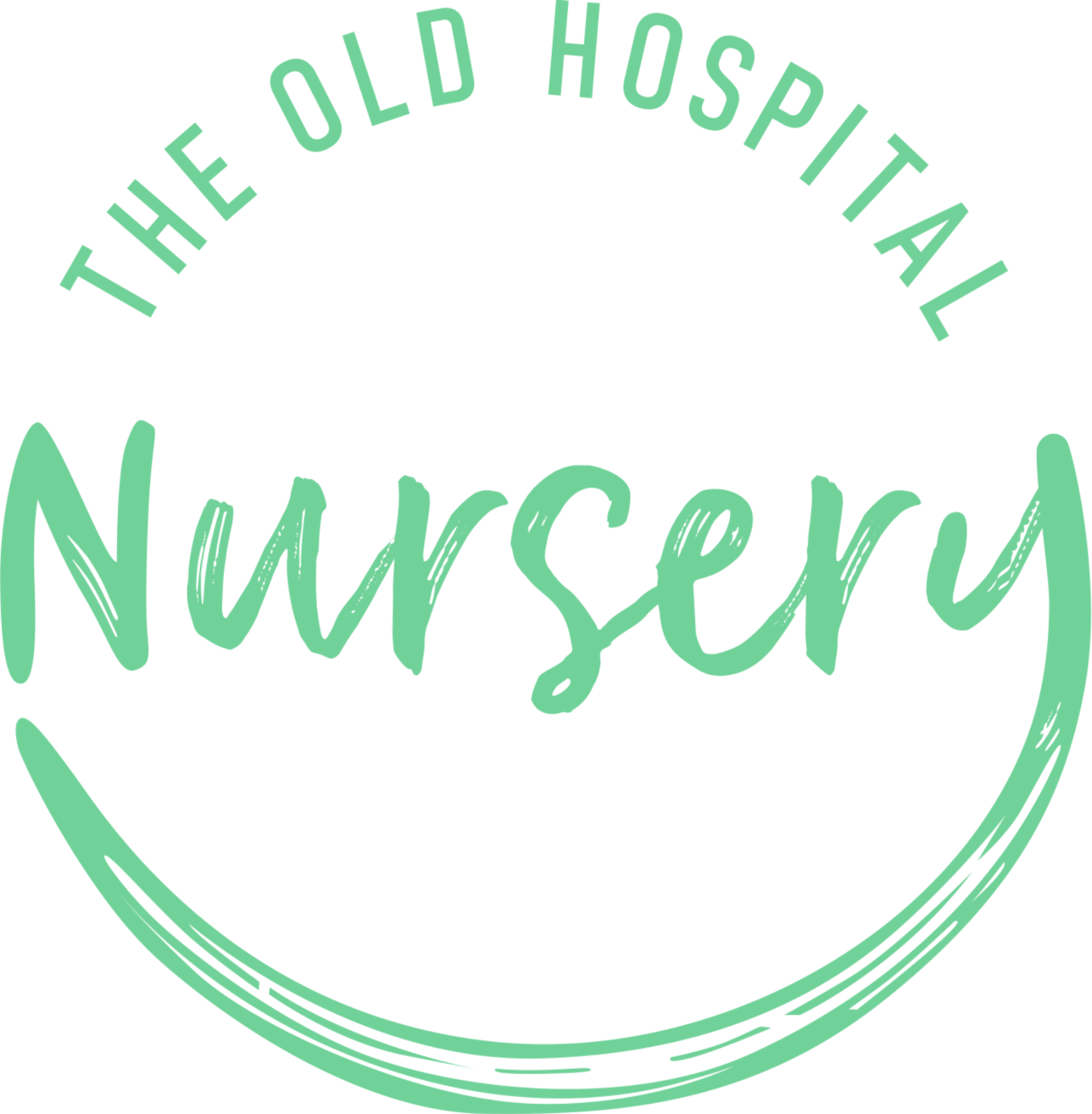 Lone Working Policy Date of Last Review: 06/10/2023Date for Next Review: 06/10/2025 (unless legislation changes)Trigger is In Place For Next Review 3, The Old Hospital, Field Stile Road, Southwold, Suffolk, IP18 6LD.At The Old Hospital Nursery we aim to ensure that no member of the team is left alone working in either a room alone or within the building at any time. However, there may be occasions when this isn’t always possible due to:Toilet breaks Lunch coverNappy changes Comforting a child that may be unwell in a quiet area Following a child’s interest, as this may lead staff away with a child to explore an areaSupporting children in the toilet area that may have had an accident The duties some team members have, e.g. management, opening and closing the setting, carrying out cleaning or maintenance at the settings and staff operating outside operating hours. We always ensure that our staff: child ratios are maintained. On the rare occasions, that lone working within a room does take place we ensure that a specific risk assessment is completed prior to lone working taking place, this includes: how staff can manage with a variety of tasks such as talking to parents and supervising children safely That each member of staff required to work alone has the required qualification/training and/or skills for the role; e.g. holds a level 3 qualification, paediatric first aid, safeguarding and child protection training and basic food hygieneThat staff members working alone are competent in their role That the staff member can call on others in an emergency, including procedures if there was a fire evacuation There are procedures in place to check in on the staff member and cover for breaksThe member of staff and children are safeguarded at all times (relating to safeguarding/child protection policies)Ratios are maintained at all times.Public liability insurance for lone working will be sought where applicable. Staff members responsibilities when left in the building alone:To make a member of the management aware of when they are working and make plans to check in at their expected time of completion of the workTo ensure they have access to a telephone at all times in order to call for help if they need it, or for management to check their safety if they are concernedEnsure that the building remains locked so no one can walk in unidentified Report any concerns for working alone to the management as soon as is practicably possible. Management’s responsibilities when left in the building alone:To ensure staff working alone are competent and confident to carry out any safety procedures e.g. fire evacuationTo ensure that the employee has the ability to contact them or a member of the team event if their lone working is outside normal office hours (i.e. access to a phone, contact numbers of someone they can call)To check that the employee has someone they can contact in the event of an emergency, and the numbers to call   To ensure that employees have the ability to access a telephone whilst lone working If reporting in arrangements have been made and the employee does not call in, to follow it up.Risk assessments are also completed for these occasions including hazards and risks and how these are controlled. EYFS: 3.1 – 3.8, 3.20-3.44